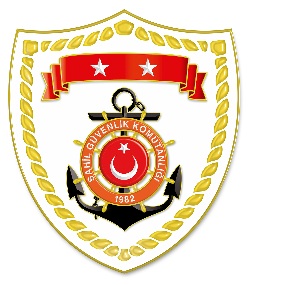 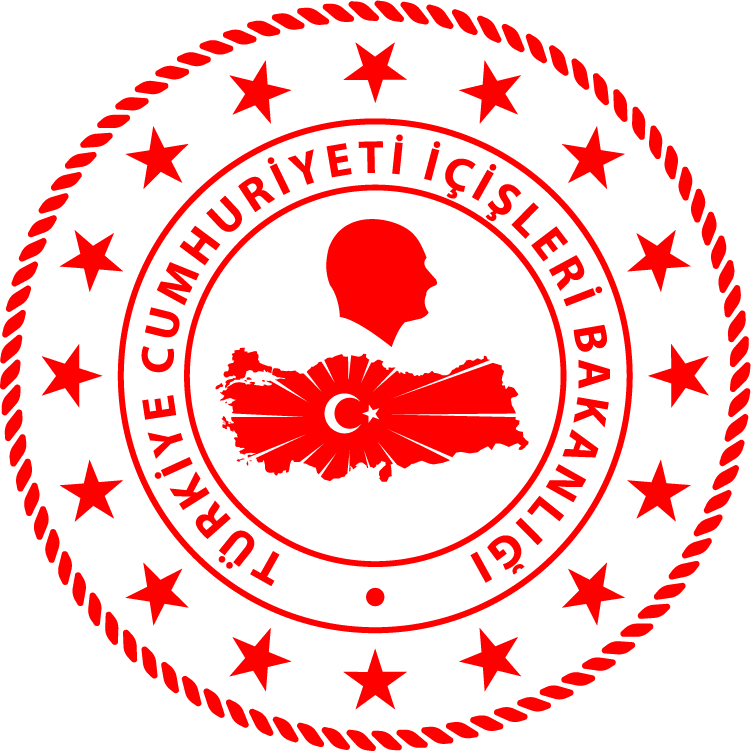 Marmara Bölgesi
Akdeniz BölgesiS.NUTARİHTESPİTUYGULANAN İDARİ PARA CEZASI MİKTARI (TL)CEZANIN KESİLDİĞİİL/İLÇE-MEVKİİAÇIKLAMA103 Temmuz 2020Misina ağ ile su ürünleri avcılığı yapmak1.700İSTANBUL/BeylikdüzüToplam 
6 işleme 18.200 TL idari para cezası uygulanmıştır.204 Temmuz 2020Yasak sahada kara ve kıllı midye avcılığı yapmak(3 işlem)8.500İSTANBUL/AvcılarToplam 
6 işleme 18.200 TL idari para cezası uygulanmıştır.304 Temmuz 2020Gerçek kişiler için su ürünleri ruhsat tezkeresi olmamak (2 işlem)8.000İSTANBUL/AvcılarToplam 
6 işleme 18.200 TL idari para cezası uygulanmıştır.S.NUTARİHTESPİTUYGULANAN İDARİ PARA CEZASI MİKTARI (TL)CEZANIN KESİLDİĞİİL/İLÇE-MEVKİİAÇIKLAMA104 Temmuz 2020Amatör avcıklıkta kullanılması yasak olan istihsal vasıtası kullanmak(2 işlem)1.000MERSİN/AkdenizToplam 
2 işleme 1.000 TL idari para cezası uygulanmıştır.